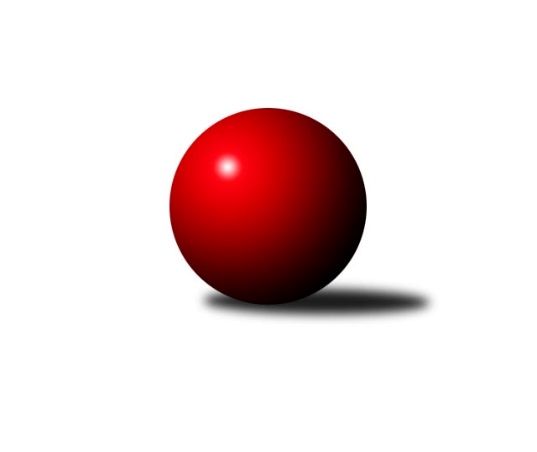 Č.20Ročník 2019/2020	7.3.2020Nejlepšího výkonu v tomto kole: 1680 dosáhlo družstvo: Kuželky Aš EKrajská soutěž 1.třídy KV 2019/2020Výsledky 20. kolaSouhrnný přehled výsledků:Kuželky Aš E	- Kuželky Aš F	12:0	1680:1465		20.2.TJ Lomnice F	- Kuželky Ji.Hazlov C		dohrávka		termín neurčenSKK K.Vary C	- Jáchymov C		dohrávka		termín neurčenSo.Útvina B	- Kuželky Aš D		dohrávka		termín neurčenSKK K.Vary D	- TJ Lomnice E		dohrávka		termín neurčenKuželky Aš E	- Kuželky Aš D	8:4	1641:1531		1.2.SKK K.Vary C	- So.Útvina B	8:4	1606:1530		1.2.Kuželky Aš F	- TJ Lomnice E	1:11	1401:1534		1.2.Loko Cheb D 	- Kuželky Ji.Hazlov C	10:2	1618:1482		1.2.SKK K.Vary D	- TJ Lomnice F	10:2	1614:1575		1.2.Jáchymov C	- TJ Lomnice E	4:8	1183:1523		8.2.Domácímu družstvu za tento zápas budou v konečné tabulce odečteny 2 bodySo.Útvina B	- Kuželky Aš E	2:10	1486:1531		8.2.Kuželky Aš D	- Loko Cheb D 	8:4	1510:1506		8.2.Kuželky Ji.Hazlov C	- Kuželky Aš F	6:6	1479:1484		8.2.TJ Lomnice F	- SKK K.Vary C	6:6	1526:1497		9.2.Jáchymov C	- Kuželky Ji.Hazlov C	8:4	1561:1500		12.2.Kuželky Aš E	- TJ Lomnice F	2:10	1594:1653		15.2.SKK K.Vary C	- SKK K.Vary D	4:8	1584:1594		15.2.Kuželky Aš F	- Kuželky Aš D	2:10	1465:1557		15.2.Loko Cheb D 	- So.Útvina B	8:4	1558:1533		15.2.Kuželky Ji.Hazlov C	- TJ Lomnice E	4:8	1523:1587		22.2.Kuželky Aš D	- Jáchymov C	12:0	1594:1509		22.2.TJ Lomnice F	- Loko Cheb D 	8:4	1539:1466		23.2.SKK K.Vary D	- Kuželky Aš E	2:10	1528:1657		23.2.So.Útvina B	- Kuželky Aš F	12:0	1442:1245		23.2.Kuželky Aš E	- SKK K.Vary C	4:8	1530:1586		29.2.Kuželky Aš F	- TJ Lomnice F	2:10	1389:1475		29.2.Jáchymov C	- So.Útvina B	12:0	1549:1434		29.2.Loko Cheb D 	- SKK K.Vary D	4:8	1515:1528		29.2.TJ Lomnice E	- Kuželky Aš D	2:10	1459:1576		29.2.TJ Lomnice F	- Jáchymov C	10:2	1553:1509		5.3.So.Útvina B	- TJ Lomnice E	12:0	1526:1391		5.3.SKK K.Vary C	- Loko Cheb D 	9:3	1649:1590		7.3.Kuželky Ji.Hazlov C	- Kuželky Aš D	4:8	1615:1622		7.3.SKK K.Vary D	- Kuželky Aš F	8:4	1537:1417		7.3.Tabulka družstev:	1.	Kuželky Aš E	17	13	0	4	138 : 66 	 	 1591	26	2.	Kuželky Aš D	17	12	0	5	126 : 78 	 	 1569	24	3.	TJ Lomnice F	17	11	1	5	122 : 82 	 	 1542	23	4.	Jáchymov C	16	11	0	5	126 : 66 	 	 1573	22*	5.	So.Útvina B	17	11	0	6	124 : 80 	 	 1529	22	6.	SKK K.Vary D	16	9	1	6	104 : 88 	 	 1479	19	7.	SKK K.Vary C	16	8	2	6	101 : 91 	 	 1535	18	8.	Loko Cheb D	17	6	0	11	89 : 115 	 	 1478	12	9.	TJ Lomnice E	17	6	0	11	79 : 125 	 	 1512	12	10.	Kuželky Ji.Hazlov C	16	2	1	13	62 : 130 	 	 1471	5	11.	Kuželky Aš F	18	0	1	17	33 : 183 	 	 1416	1  * Družstvu Jáchymov C budou v konečné tabulce odečteny 2 body
Podrobné výsledky kola:	 Kuželky Aš E	1680	12:0	1465	Kuželky Aš F	Radovan Duhai	 	 194 	 202 		396 	 2:0 	 327 	 	168 	 159		Františka Pokorná	Anna Mistríková	 	 219 	 207 		426 	 2:0 	 365 	 	161 	 204		Libor Grüner	František Mazák ml.	 	 210 	 215 		425 	 2:0 	 409 	 	210 	 199		Jiří Bláha	František Mazák st.	 	 209 	 224 		433 	 2:0 	 364 	 	190 	 174		Ivana Grünerovározhodčí: František MazákNejlepší výkon utkání: 433 - František Mazák st.	 Kuželky Aš E	1641	8:4	1531	Kuželky Aš D	Anna Mistríková	 	 181 	 183 		364 	 0:2 	 404 	 	216 	 188		Petra Bránická	František Mazák ml.	 	 226 	 193 		419 	 0:2 	 422 	 	217 	 205		Ivona Mašková	František Mazák nejml.	 	 193 	 210 		403 	 2:0 	 358 	 	203 	 155		Anna Davídková	František Mazák st.	 	 219 	 236 		455 	 2:0 	 347 	 	196 	 151		Milada Viewegovározhodčí: František MazákNejlepší výkon utkání: 455 - František Mazák st.	 SKK K.Vary C	1606	8:4	1530	So.Útvina B	Václav Šnajdr	 	 205 	 197 		402 	 2:0 	 353 	 	166 	 187		Jitka Červenková	Libor Kupka	 	 202 	 201 		403 	 2:0 	 358 	 	182 	 176		Jiří Kubínek	Blanka Martínková	 	 203 	 204 		407 	 0:2 	 408 	 	202 	 206		Karel Pejšek	Blanka Pešková	 	 194 	 200 		394 	 0:2 	 411 	 	206 	 205		Vít Červenkarozhodčí: Pavel PazderaNejlepší výkon utkání: 411 - Vít Červenka	 Kuželky Aš F	1401	1:11	1534	TJ Lomnice E	Jan Doskočil	 	 143 	 152 		295 	 0:2 	 378 	 	203 	 175		Iva Knesplová Koubková	Libor Grüner	 	 158 	 186 		344 	 0:2 	 348 	 	178 	 170		Václav Basl	Jiří Bláha	 	 200 	 202 		402 	 1:1 	 402 	 	206 	 196		Lucie Kožíšková	Františka Pokorná	 	 158 	 202 		360 	 0:2 	 406 	 	214 	 192		Petra Prouzovározhodčí: Marie KovářováNejlepší výkon utkání: 406 - Petra Prouzová	 Loko Cheb D 	1618	10:2	1482	Kuželky Ji.Hazlov C	Ivan Rambousek	 	 208 	 214 		422 	 2:0 	 338 	 	170 	 168		Vlasta Peková	Josef Jančula	 	 186 	 209 		395 	 2:0 	 369 	 	188 	 181		Veronika Fantová	Jakub Růžička	 	 218 	 188 		406 	 2:0 	 378 	 	190 	 188		Miloš Peka	Jan Adam	 	 192 	 203 		395 	 0:2 	 397 	 	175 	 222		Václav Střeskarozhodčí: Jan AdamNejlepší výkon utkání: 422 - Ivan Rambousek	 SKK K.Vary D	1614	10:2	1575	TJ Lomnice F	Jiří Mitáček st.	 	 222 	 189 		411 	 2:0 	 392 	 	212 	 180		Ladislav Litvák	Miroslav Špaček	 	 187 	 203 		390 	 0:2 	 424 	 	207 	 217		Rudolf Schimmer	Irena Balcarová	 	 186 	 215 		401 	 2:0 	 384 	 	177 	 207		František Krátký	Josef Vančo	 	 206 	 206 		412 	 2:0 	 375 	 	187 	 188		Daniel Furchrozhodčí: Nejlepší výkon utkání: 424 - Rudolf Schimmer	 Jáchymov C	1183	4:8	1523	TJ Lomnice E	nikdo nenastoupil	 	 0 	 0 		0 	 0:2 	 344 	 	184 	 160		Václav Basl	Hana Makarová	 	 196 	 187 		383 	 0:2 	 419 	 	210 	 209		Iva Knesplová Koubková	Jana Danyová	 	 213 	 197 		410 	 2:0 	 386 	 	187 	 199		Lucie Kožíšková	Sabina Heroldová	 	 196 	 194 		390 	 2:0 	 374 	 	177 	 197		Petra Prouzovározhodčí: Miroslav VlčekDomácímu družstvu za tento zápas budou v konečné tabulce odečteny 2 bodyNejlepší výkon utkání: 419 - Iva Knesplová Koubková	 So.Útvina B	1486	2:10	1531	Kuželky Aš E	Jitka Červenková *1	 	 166 	 172 		338 	 0:2 	 364 	 	187 	 177		Radovan Duhai	Karel Pejšek	 	 168 	 185 		353 	 0:2 	 379 	 	182 	 197		František Mazák nejml.	Jaroslav Palán	 	 181 	 191 		372 	 0:2 	 386 	 	206 	 180		František Mazák st.	Vít Červenka	 	 215 	 208 		423 	 2:0 	 402 	 	197 	 205		František Mazák ml.rozhodčí: Jaroslav Patkaňstřídání: *1 od 51. hodu Luděk PánekNejlepší výkon utkání: 423 - Vít Červenka	 Kuželky Aš D	1510	8:4	1506	Loko Cheb D 	Václav Buďka	 	 180 	 193 		373 	 0:2 	 398 	 	198 	 200		Michal Hric	Ivona Mašková	 	 194 	 184 		378 	 2:0 	 351 	 	169 	 182		Yvona Mašková	Anna Davídková	 	 184 	 171 		355 	 0:2 	 357 	 	170 	 187		Josef Jančula	Marie Hertelová	 	 216 	 188 		404 	 2:0 	 400 	 	208 	 192		Daniel Hussarrozhodčí: Milada ViewegováNejlepší výkon utkání: 404 - Marie Hertelová	 Kuželky Ji.Hazlov C	1479	6:6	1484	Kuželky Aš F	Vlasta Peková	 	 160 	 163 		323 	 0:2 	 403 	 	208 	 195		Jiří Bláha	Ludmila Harazinová	 	 206 	 177 		383 	 2:0 	 342 	 	170 	 172		Františka Pokorná	Veronika Fantová	 	 196 	 166 		362 	 2:0 	 348 	 	171 	 177		Ivana Grünerová	Václav Střeska	 	 214 	 197 		411 	 2:0 	 391 	 	193 	 198		Libor Grünerrozhodčí: Utikalová MiroslavaNejlepší výkon utkání: 411 - Václav Střeska	 TJ Lomnice F	1526	6:6	1497	SKK K.Vary C	Ladislav Litvák	 	 213 	 203 		416 	 2:0 	 338 	 	204 	 134		Pavel Pazdera *1	František Burian *2	 	 177 	 175 		352 	 0:2 	 384 	 	192 	 192		Václav Šnajdr	Josef Koňarik	 	 187 	 176 		363 	 0:2 	 370 	 	191 	 179		Blanka Martínková	Rudolf Schimmer	 	 193 	 202 		395 	 0:2 	 405 	 	203 	 202		Libor Kupkarozhodčí: Josef Koňarikstřídání: *1 po 78. hodu nikdo nevystřídal, *2 od 45. hodu František KrátkýNejlepší výkon utkání: 416 - Ladislav Litvák	 Jáchymov C	1561	8:4	1500	Kuželky Ji.Hazlov C	Hana Makarová	 	 176 	 199 		375 	 2:0 	 369 	 	164 	 205		Miroslava Utikalová	Jana Danyová	 	 193 	 206 		399 	 2:0 	 330 	 	166 	 164		Ludmila Harazinová	Juraj Šándor	 	 186 	 214 		400 	 0:2 	 412 	 	205 	 207		Václav Střeska	Martin Bezouška	 	 190 	 197 		387 	 0:2 	 389 	 	202 	 187		Karel Utikalrozhodčí: Miroslav VlčekNejlepší výkon utkání: 412 - Václav Střeska	 Kuželky Aš E	1594	2:10	1653	TJ Lomnice F	František Mazák nejml.	 	 184 	 172 		356 	 0:2 	 394 	 	202 	 192		Ladislav Litvák	Anna Mistríková *1	 	 179 	 198 		377 	 0:2 	 402 	 	204 	 198		Daniel Furch	František Mazák st.	 	 229 	 209 		438 	 0:2 	 444 	 	246 	 198		Rudolf Schimmer	František Mazák ml.	 	 231 	 192 		423 	 2:0 	 413 	 	200 	 213		František Burianrozhodčí: František Mazákstřídání: *1 od 51. hodu Radovan DuhaiNejlepší výkon utkání: 444 - Rudolf Schimmer	 SKK K.Vary C	1584	4:8	1594	SKK K.Vary D	Václav Šnajdr	 	 205 	 237 		442 	 2:0 	 388 	 	187 	 201		Jiří Mitáček st.	Libor Kupka	 	 191 	 215 		406 	 2:0 	 405 	 	206 	 199		Miroslav Špaček	Jiří Kočan	 	 170 	 183 		353 	 0:2 	 396 	 	208 	 188		Irena Balcarová	Blanka Pešková	 	 185 	 198 		383 	 0:2 	 405 	 	223 	 182		Josef Vančorozhodčí: Pavel PazderaNejlepší výkon utkání: 442 - Václav Šnajdr	 Kuželky Aš F	1465	2:10	1557	Kuželky Aš D	Jiří Bláha	 	 191 	 222 		413 	 2:0 	 377 	 	182 	 195		Ivona Mašková	Ivana Grünerová	 	 179 	 192 		371 	 0:2 	 382 	 	191 	 191		Milada Viewegová	Jan Doskočil	 	 154 	 180 		334 	 0:2 	 388 	 	202 	 186		Václav Buďka	Libor Grüner	 	 156 	 191 		347 	 0:2 	 410 	 	200 	 210		Marie Hertelovározhodčí: Marie KovářováNejlepší výkon utkání: 413 - Jiří Bláha	 Loko Cheb D 	1558	8:4	1533	So.Útvina B	Ivan Rambousek	 	 197 	 186 		383 	 0:2 	 411 	 	212 	 199		Jitka Červenková	Michal Hric	 	 179 	 176 		355 	 0:2 	 398 	 	193 	 205		Jiří Kubínek	Jakub Růžička	 	 202 	 164 		366 	 2:0 	 343 	 	170 	 173		Karel Pejšek	Jan Adam	 	 218 	 236 		454 	 2:0 	 381 	 	179 	 202		Jaroslav Palánrozhodčí: Jan AdamNejlepší výkon utkání: 454 - Jan Adam	 Kuželky Ji.Hazlov C	1523	4:8	1587	TJ Lomnice E	Miloš Peka	 	 221 	 190 		411 	 2:0 	 388 	 	193 	 195		Lucie Kožíšková	Ludmila Harazinová	 	 200 	 186 		386 	 2:0 	 329 	 	168 	 161		Luboš Kožíšek	Vlasta Peková	 	 150 	 178 		328 	 0:2 	 441 	 	203 	 238		Petra Prouzová	Miroslava Utikalová	 	 195 	 203 		398 	 0:2 	 429 	 	217 	 212		Iva Knesplová Koubkovározhodčí: Utikalová MiroslavaNejlepší výkon utkání: 441 - Petra Prouzová	 Kuželky Aš D	1594	12:0	1509	Jáchymov C	Václav Buďka	 	 187 	 209 		396 	 2:0 	 389 	 	203 	 186		Sabina Heroldová	Ivona Mašková	 	 198 	 194 		392 	 2:0 	 366 	 	180 	 186		Juraj Šándor	Petra Bránická	 	 180 	 212 		392 	 2:0 	 385 	 	188 	 197		Jana Danyová	Marie Hertelová	 	 207 	 207 		414 	 2:0 	 369 	 	185 	 184		Hana Makarovározhodčí: Milada ViewegováNejlepší výkon utkání: 414 - Marie Hertelová	 TJ Lomnice F	1539	8:4	1466	Loko Cheb D 	Ladislav Litvák	 	 198 	 212 		410 	 2:0 	 324 	 	163 	 161		Josef Jančula	František Burian	 	 171 	 202 		373 	 0:2 	 375 	 	183 	 192		Jakub Růžička	František Krátký	 	 169 	 190 		359 	 0:2 	 395 	 	200 	 195		Jan Adam	Rudolf Schimmer	 	 193 	 204 		397 	 2:0 	 372 	 	175 	 197		Yvona Maškovározhodčí: Josef KoňarikNejlepší výkon utkání: 410 - Ladislav Litvák	 SKK K.Vary D	1528	2:10	1657	Kuželky Aš E	Vladimír Čermák	 	 198 	 184 		382 	 0:2 	 400 	 	203 	 197		Radovan Duhai	Jiří Mitáček st.	 	 207 	 216 		423 	 0:2 	 442 	 	204 	 238		František Mazák nejml.	Irena Balcarová	 	 191 	 201 		392 	 2:0 	 361 	 	180 	 181		František Mazák st.	Miroslav Toka	 	 156 	 175 		331 	 0:2 	 454 	 	226 	 228		František Mazák ml.rozhodčí: Josef VančoNejlepší výkon utkání: 454 - František Mazák ml.	 So.Útvina B	1442	12:0	1245	Kuželky Aš F	Luděk Pánek	 	 181 	 173 		354 	 2:0 	 308 	 	150 	 158		Libor Grüner	Jitka Červenková	 	 162 	 145 		307 	 2:0 	 264 	 	127 	 137		Ivana Grünerová	Jiří Kubínek	 	 201 	 182 		383 	 2:0 	 334 	 	158 	 176		Jan Doskočil	Jaroslav Palán	 	 199 	 199 		398 	 2:0 	 339 	 	171 	 168		Františka Pokornározhodčí: Josef ČervenkaNejlepší výkon utkání: 398 - Jaroslav Palán	 Kuželky Aš E	1530	4:8	1586	SKK K.Vary C	František Mazák nejml.	 	 191 	 197 		388 	 2:0 	 370 	 	192 	 178		Pavel Pazdera	Anna Mistríková	 	 165 	 202 		367 	 0:2 	 423 	 	193 	 230		Libor Kupka	Roman Bastl	 	 154 	 190 		344 	 0:2 	 390 	 	185 	 205		Václav Šnajdr	František Mazák st.	 	 216 	 215 		431 	 2:0 	 403 	 	216 	 187		Blanka Peškovározhodčí: František MazákNejlepší výkon utkání: 431 - František Mazák st.	 Kuželky Aš F	1389	2:10	1475	TJ Lomnice F	Libor Grüner	 	 166 	 177 		343 	 0:2 	 349 	 	162 	 187		Josef Koňarik	Marie Kovářová *1	 	 149 	 165 		314 	 0:2 	 357 	 	175 	 182		František Krátký	Ivana Grünerová	 	 155 	 162 		317 	 0:2 	 391 	 	209 	 182		Rudolf Schimmer	Jiří Bláha	 	 207 	 208 		415 	 2:0 	 378 	 	196 	 182		František Burianrozhodčí: Marie Kovářovástřídání: *1 od 40. hodu Františka PokornáNejlepší výkon utkání: 415 - Jiří Bláha	 Jáchymov C	1549	12:0	1434	So.Útvina B	Jana Danyová	 	 186 	 195 		381 	 2:0 	 353 	 	169 	 184		Karel Pejšek	Sabina Heroldová	 	 183 	 193 		376 	 2:0 	 335 	 	152 	 183		Jitka Červenková	Juraj Šándor	 	 177 	 198 		375 	 2:0 	 358 	 	182 	 176		Jaroslav Palán	Martin Bezouška	 	 215 	 202 		417 	 2:0 	 388 	 	204 	 184		Vít Červenkarozhodčí: Jiří ŠedaNejlepší výkon utkání: 417 - Martin Bezouška	 Loko Cheb D 	1515	4:8	1528	SKK K.Vary D	Jakub Růžička	 	 193 	 198 		391 	 2:0 	 369 	 	187 	 182		Miroslav Špaček	Ivan Rambousek	 	 166 	 195 		361 	 0:2 	 369 	 	179 	 190		Jiří Mitáček st.	Josef Jančula	 	 178 	 177 		355 	 0:2 	 422 	 	229 	 193		Irena Balcarová	Jan Adam	 	 188 	 220 		408 	 2:0 	 368 	 	195 	 173		Vladimír Čermákrozhodčí: Jan AdamNejlepší výkon utkání: 422 - Irena Balcarová	 TJ Lomnice E	1459	2:10	1576	Kuželky Aš D	Luboš Kožíšek	 	 175 	 160 		335 	 0:2 	 402 	 	208 	 194		Petra Bránická	Václav Basl	 	 177 	 186 		363 	 0:2 	 402 	 	213 	 189		Ivona Mašková	Lucie Kožíšková	 	 192 	 186 		378 	 0:2 	 398 	 	231 	 167		Václav Buďka	Iva Knesplová Koubková	 	 185 	 198 		383 	 2:0 	 374 	 	185 	 189		Milada Viewegová *1rozhodčí: Luboš Kožíšekstřídání: *1 od 51. hodu Anna DavídkováNejlepšího výkonu v tomto utkání: 402 kuželek dosáhli: Petra Bránická, Ivona Mašková	 TJ Lomnice F	1553	10:2	1509	Jáchymov C	Ladislav Litvák	 	 192 	 209 		401 	 0:2 	 416 	 	200 	 216		Sabina Heroldová	František Burian	 	 206 	 194 		400 	 2:0 	 378 	 	173 	 205		Jana Danyová	Daniel Furch	 	 194 	 178 		372 	 2:0 	 359 	 	181 	 178		Martin Bezouška	Rudolf Schimmer	 	 202 	 178 		380 	 2:0 	 356 	 	194 	 162		Juraj Šándorrozhodčí: Josef KoňarikNejlepší výkon utkání: 416 - Sabina Heroldová	 So.Útvina B	1526	12:0	1391	TJ Lomnice E	Karel Pejšek	 	 179 	 200 		379 	 2:0 	 360 	 	184 	 176		Václav Basl	Jiří Kubínek	 	 184 	 215 		399 	 2:0 	 334 	 	154 	 180		Lucie Kožíšková	Luděk Pánek	 	 173 	 198 		371 	 2:0 	 342 	 	166 	 176		Petra Prouzová	Jaroslav Palán	 	 180 	 197 		377 	 2:0 	 355 	 	166 	 189		Iva Knesplová Koubkovározhodčí: Josef ČervenkaNejlepší výkon utkání: 399 - Jiří Kubínek	 SKK K.Vary C	1649	9:3	1590	Loko Cheb D 	Pavel Pazdera *1	 	 220 	 216 		436 	 2:0 	 385 	 	183 	 202		Josef Jančula	Libor Kupka	 	 189 	 228 		417 	 2:0 	 376 	 	197 	 179		Yvona Mašková	Blanka Martínková	 	 192 	 187 		379 	 0:2 	 412 	 	183 	 229		Jan Adam	Václav Šnajdr	 	 205 	 212 		417 	 1:1 	 417 	 	190 	 227		Jakub Růžičkarozhodčí: Pavel Pazderastřídání: *1 od 66. hodu Blanka PeškováNejlepší výkon utkání: 436 - Pavel Pazdera	 Kuželky Ji.Hazlov C	1615	4:8	1622	Kuželky Aš D	Miloš Peka	 	 190 	 196 		386 	 0:2 	 410 	 	197 	 213		Václav Buďka	Ludmila Harazinová	 	 188 	 208 		396 	 0:2 	 436 	 	209 	 227		Ivona Mašková	Miroslava Utikalová	 	 202 	 210 		412 	 2:0 	 362 	 	165 	 197		Anna Davídková	Karel Utikal	 	 190 	 231 		421 	 2:0 	 414 	 	201 	 213		Petra Bránickározhodčí: Miroslava UtikalováNejlepší výkon utkání: 436 - Ivona Mašková	 SKK K.Vary D	1537	8:4	1417	Kuželky Aš F	Jiří Mitáček st.	 	 190 	 195 		385 	 2:0 	 322 	 	167 	 155		Libor Grüner	Miroslav Špaček	 	 196 	 226 		422 	 2:0 	 340 	 	177 	 163		Jan Doskočil	Miroslav Toka	 	 180 	 161 		341 	 0:2 	 354 	 	161 	 193		Ivana Grünerová	Josef Vančo	 	 198 	 191 		389 	 0:2 	 401 	 	185 	 216		Jiří Bláharozhodčí: Josef VančoNejlepší výkon utkání: 422 - Miroslav ŠpačekPořadí jednotlivců:	jméno hráče	družstvo	celkem	plné	dorážka	chyby	poměr kuž.	Maximum	1.	Vít Červenka 	So.Útvina B	424.94	295.8	129.1	5.2	4/4	(460)	2.	František Mazák  ml.	Kuželky Aš E	423.87	296.7	127.2	7.3	3/3	(481)	3.	Miroslav Vlček 	Jáchymov C	421.46	291.3	130.2	5.8	6/6	(439)	4.	Václav Střeska 	Kuželky Aš E	419.50	295.1	124.4	9.1	4/3	(444)	5.	František Mazák  nejml.	Kuželky Aš E	417.44	286.8	130.7	7.3	3/3	(445)	6.	Pavel Pazdera 	SKK K.Vary C	408.75	286.3	122.5	7.3	4/5	(439)	7.	Libor Kupka 	SKK K.Vary C	408.06	285.0	123.1	6.0	4/5	(459)	8.	František Mazák  st.	Kuželky Aš E	406.27	293.8	112.5	11.7	3/3	(440)	9.	Rudolf Schimmer 	TJ Lomnice F	405.50	284.7	120.8	9.8	6/6	(432)	10.	Jiří Bláha 	Kuželky Aš F	403.63	283.6	120.0	8.8	4/4	(452)	11.	Blanka Pešková 	SKK K.Vary C	400.17	286.5	113.7	9.5	4/5	(453)	12.	Miroslav Špaček 	SKK K.Vary D	399.40	284.0	115.4	11.2	3/3	(449)	13.	Irena Balcarová 	SKK K.Vary D	399.33	286.7	112.7	12.2	2/3	(409)	14.	Martin Bezouška 	Jáchymov C	398.93	284.3	114.7	9.6	5/6	(429)	15.	František Burian 	TJ Lomnice F	396.75	279.9	116.9	10.6	4/6	(416)	16.	Luděk Pánek 	So.Útvina B	394.43	278.1	116.3	10.1	3/4	(414)	17.	Petra Bránická 	Kuželky Aš D	392.75	279.5	113.3	9.8	4/5	(422)	18.	Ivona Mašková 	Kuželky Aš D	392.63	285.3	107.3	11.5	4/5	(407)	19.	Petra Prouzová 	TJ Lomnice E	389.73	280.4	109.3	10.7	3/4	(413)	20.	Václav Buďka 	Kuželky Aš D	389.72	281.0	108.7	9.8	5/5	(417)	21.	Hana Makarová 	Jáchymov C	387.00	278.3	108.7	11.0	6/6	(414)	22.	Jaroslav Palán 	So.Útvina B	385.75	278.0	107.8	10.2	4/4	(426)	23.	Sabina Heroldová 	Jáchymov C	385.25	275.7	109.6	11.1	6/6	(422)	24.	Anna Mistríková 	Kuželky Aš E	384.63	279.5	105.1	13.6	2/3	(398)	25.	František Krátký 	TJ Lomnice F	381.75	270.3	111.5	10.2	6/6	(401)	26.	Karel Pejšek 	So.Útvina B	380.50	266.2	114.3	10.0	3/4	(411)	27.	Jiří Kubínek 	So.Útvina B	379.89	275.8	104.1	11.6	3/4	(433)	28.	Iva Knesplová Koubková 	TJ Lomnice E	378.83	266.9	111.9	11.7	3/4	(423)	29.	Lucie Kožíšková 	TJ Lomnice E	378.47	268.5	109.9	9.3	3/4	(399)	30.	Anna Davídková 	Kuželky Aš D	378.25	271.6	106.6	11.3	4/5	(404)	31.	Luboš Kožíšek 	TJ Lomnice E	377.67	268.0	109.7	11.6	3/4	(389)	32.	Jiří Mitáček  st.	SKK K.Vary D	375.78	265.0	110.8	12.4	3/3	(424)	33.	Milada Viewegová 	Kuželky Aš D	374.75	269.0	105.8	11.6	4/5	(397)	34.	Ladislav Litvák 	TJ Lomnice F	373.70	267.7	106.0	13.2	5/6	(409)	35.	Václav Basl 	TJ Lomnice E	373.25	267.8	105.4	13.7	4/4	(380)	36.	Františka Pokorná 	Kuželky Aš F	372.56	273.1	99.5	13.2	4/4	(408)	37.	Jan Adam 	Loko Cheb D 	368.50	262.8	105.7	10.9	6/6	(424)	38.	Josef Vančo 	SKK K.Vary D	367.03	266.5	100.5	11.1	3/3	(391)	39.	Vladimír Čermák 	SKK K.Vary D	363.00	265.5	97.5	15.8	3/3	(408)	40.	Radovan Duhai 	Kuželky Aš E	358.89	255.3	103.6	16.8	3/3	(391)	41.	Blanka Martínková 	SKK K.Vary C	352.50	260.9	91.7	16.0	4/5	(422)	42.	Miroslav Toka 	SKK K.Vary D	348.83	259.3	89.5	14.3	3/3	(359)	43.	Ivan Rambousek 	Loko Cheb D 	344.12	251.4	92.8	15.9	5/6	(425)	44.	Ivana Grünerová 	Kuželky Aš F	343.75	255.1	88.7	18.8	3/4	(387)	45.	Josef Jančula 	Loko Cheb D 	341.50	249.5	92.0	14.4	4/6	(381)	46.	Libor Grüner 	Kuželky Aš F	327.29	242.9	84.4	20.0	4/4	(352)	47.	Veronika Fantová 	Kuželky Ji.Hazlov C	317.50	237.3	80.3	19.3	4/5	(347)		Michal Hric 	Loko Cheb D 	459.00	301.0	158.0	6.0	1/6	(459)		Adolf Klepáček 	Loko Cheb D 	412.50	284.0	128.5	5.0	2/6	(438)		Pavel Benčík 	Kuželky Ji.Hazlov C	411.33	287.0	124.3	8.3	3/5	(443)		Marie Hertelová 	Kuželky Aš D	404.67	280.3	124.3	7.3	1/5	(416)		Daniel Hussar 	Loko Cheb D 	403.00	279.5	123.5	9.5	2/6	(413)		Josef Chrastil 	Loko Cheb D 	399.00	273.0	126.0	5.0	1/6	(399)		Jana Danyová 	Jáchymov C	397.44	294.0	103.4	14.0	3/6	(434)		Michal Hric 	Loko Cheb D 	391.00	279.2	111.8	11.7	3/6	(422)		Daniel Furch 	TJ Lomnice F	388.33	269.0	119.3	9.3	3/6	(397)		Milan Fanta 	Kuželky Ji.Hazlov C	377.00	270.0	107.0	8.0	1/5	(377)		Jiří Gabriško 	SKK K.Vary C	375.75	267.5	108.3	11.4	2/5	(422)		Juraj Šándor 	Jáchymov C	375.00	278.3	96.7	14.7	1/6	(386)		Filip Maňák 	TJ Lomnice E	375.00	287.0	88.0	13.0	1/4	(375)		Miroslava Utikalová 	Kuželky Ji.Hazlov C	372.75	260.0	112.8	11.3	2/5	(394)		Petra Svobodová 	Loko Cheb D 	372.50	267.5	105.0	11.5	1/6	(380)		Václav Šnajdr 	SKK K.Vary C	372.00	277.5	94.5	11.0	2/5	(388)		Jan Bartoš 	Kuželky Ji.Hazlov C	370.78	274.9	95.9	16.3	3/5	(399)		Silva Trousilová 	TJ Lomnice E	365.83	272.3	93.5	14.0	2/4	(379)		Yvona Mašková 	Loko Cheb D 	364.50	293.0	71.5	20.5	2/6	(384)		Jana Kožíšková 	TJ Lomnice E	354.50	249.5	105.0	15.5	1/4	(372)		Miloš Peka 	Kuželky Ji.Hazlov C	353.56	263.8	89.8	16.1	3/5	(406)		Josef Koňarik 	TJ Lomnice F	351.50	260.2	91.3	14.8	2/6	(404)		Vlasta Peková 	Kuželky Ji.Hazlov C	348.17	253.6	94.6	18.4	3/5	(370)		Jan Beseda 	Jáchymov C	346.00	261.0	85.0	19.0	1/6	(346)		Hana Hiřmanová 	Loko Cheb D 	341.67	250.0	91.7	15.7	1/6	(390)		Ludmila Harazinová 	Kuželky Ji.Hazlov C	340.67	258.0	82.7	18.5	3/5	(380)		Jitka Červenková 	So.Útvina B	333.50	251.0	82.5	18.0	2/4	(343)		Tereza Burianová 	TJ Lomnice F	317.00	231.0	86.0	16.0	1/6	(317)		Jan Doskočil 	Kuželky Aš F	315.75	230.1	85.6	21.0	2/4	(365)Sportovně technické informace:Starty náhradníků:registrační číslo	jméno a příjmení 	datum startu 	družstvo	číslo startu4182	Jiří Kočan	15.02.2020	SKK K.Vary C	2x
Hráči dopsaní na soupisku:registrační číslo	jméno a příjmení 	datum startu 	družstvo	26295	Jakub Růžička	01.02.2020	Loko Cheb D 	25309	Roman Bastl	29.02.2020	Kuželky Aš E	5987	Karel Utikal	12.02.2020	Kuželky Ji.Hazlov C	19601	Václav Střeska	12.02.2020	Kuželky Ji.Hazlov C	Program dalšího kola:Nejlepší šestka kola - absolutněNejlepší šestka kola - absolutněNejlepší šestka kola - absolutněNejlepší šestka kola - absolutněNejlepší šestka kola - dle průměru kuželenNejlepší šestka kola - dle průměru kuželenNejlepší šestka kola - dle průměru kuželenNejlepší šestka kola - dle průměru kuželenNejlepší šestka kola - dle průměru kuželenPočetJménoNázev týmuVýkonPočetJménoNázev týmuPrůměr (%)Výkon9xFrantišek Mazák st.Kuželky Aš E43310xFrantišek Mazák st.Kuželky Aš E113.354331xAnna MistríkováKuželky Aš E4261xAnna MistríkováKuželky Aš E111.5242610xFrantišek Mazák ml.Kuželky Aš E42511xFrantišek Mazák ml.Kuželky Aš E111.264255xJiří BláhaKuželky Aš F4094xJiří BláhaKuželky Aš F107.074091xRadovan DuhaiKuželky Aš E3961xRadovan DuhaiKuželky Aš E103.663961xLibor GrünerKuželky Aš F3651xLibor GrünerKuželky Aš F95.55365